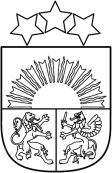 Valsts policijas koledžaEzermalas iela 10, Rīga, LV-1014; tālr.67146288; e-pasts kanc@koledza.vp.gov.lv; www.policijas.koledza.gov.lvPAVĒLERīgā___________                       (Teksta satura atklāsts)(Teksts)Direktors                                         Nr.______                      V. Uzvārds                                       Saskaņots ar ________________________________.(Norāde par dokumenta izstrādātājuun viņa sakaru līdzekli (līdzekļiem))Direktors                                                                                              Ģ.ZalānsŠIS DOKUMENTS IR PARAKSTĪTS AR DROŠU ELEKTRONISKO PARAKSTU UN SATUR LAIKA ZĪMOGUSaskaņots ar ________________________________.(Norāde par dokumenta izstrādātājuun viņa sakaru līdzekli (līdzekļiem))Direktors                                                                                              Ģ.ZalānsŠIS DOKUMENTS IR PARAKSTĪTS AR DROŠU ELEKTRONISKO PARAKSTU UN SATUR LAIKA ZĪMOGU